                                       Norte Exuberante 8 días 7 noches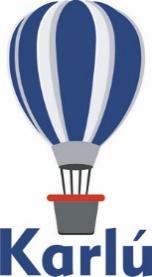 Salidas jueves y sábados en regular.  En privado todos los días.Día 1 BangkokLlegada al aeropuerto de Bangkok. Traslado al hotel. Día libre. Alojamiento en el hotel.Día 2 Bangkok Después del desayuno, recogida en el hotel y traslado al Wat Traimit o Templo del Buda de Oro que alberga una de las más importantes imágenes de Buda fabricada en oro macizo. A continuación, nos desplazaremos por carretera para adentrarnos en el casco viejo de Bangkok y se efectuará una parada en Wat Pho, un templo cuya arquitectura y decoración refleja la influencia china del pasado; este contiene la imagen de Buda reclinado más grande de Tailandia. Proseguiremos nuestra excursión admirando el incomparable esplendor de los templos ubicados dentro del recinto del Palacio Real, siendo el Wat Phra Kaew el más importante de ellos y a su vez el Templo Real de Tailandia. Después del almuerzo (almuerzo no incluido) realizaremos un paseo en barca tradicional tailandesa a lo largo de los canales pudiendo admirar el paisaje suburbano para regresar recorriendo el río Chao Phraya. Tanto los canales como el gran río Chao Phraya forman parte del estilo de vida tradicional de los habitantes de Bangkok. A continuación, visitaremos el Templo del Amanecer o Wat Arun, donde los expertos artesanos han adornado manualmente el templo con azulejos, creando mediante esta magnífica obra relieves de gran belleza. Regreso al hotel y alojamiento. *Se ruega la asistencia con ropa adecuada que no muestre ni piernas ni hombros al descubierto. ** El Gran Palacio cierra a las 15:00.Día 3 Bangkok/Chiang RaiSalimos temprano para tomar el vuelo rumbo a Chiang Rai (vuelo sugerido: PG 231, 7:25am - 8:55am). Una vez que hemos llegado al aeropuerto de Chiang Rai, nuestro guía nos estará esperando para trasladarnos hasta un embarcadero a orillas del río Kok donde tomaremos una barca típica y haremos un recorrido por su cauce. El río Kok es un corto afluente que discurre por Birmania, Tailandia y Laos. En este paseo disfrutaremos de las espectaculares y naturales vistas de la zona, hasta llegar a un poblado de una tribu Karen. Allí haremos una parada, para visitar los alrededores, observar cómo la tribu vive y sorprendernos al ver que viven con elefantes como animales de compañía. Después partiremos hacia Choui Fong, la plantación de té más conocida de la zona y donde se producen algunos de los tés de mayor calidad del país. Haremos una parada en el camino para almorzar (almuerzo incluido) en un restaurante local. Al llegar a Choui Fong, tendremos la oportunidad de aprender cómo se recoge el té. Asimismo, podremos degustar o comprar una gran variedad de productos hechos con té. Regreso al hotel y alojamiento. * Para poder realizar las visitas propuestas para este día, los clientes deben llegar a Chiang Rai antes de las 9 de la mañana.Día 4 Chiang Rai/Chiang MaiDesayuno en el hotel. Partiremos rumbo a Chiang Mai, no sin antes visitar uno de los nuevos iconos del país, el Templo Blanco de Wat Rong Khun, un creativo y sorprendente templo blanco de extrema belleza exterior, y repleto de sorpresas en su interior. De camino a Chiang Mai, comeremos en un restaurante local (almuerzo incluido) y haremos una parada en un lugar de esos por los que parece que no transcurre el tiempo, Baan Mae Kampong. Este pintoresco poblado norteño, está rodeado de un bosque prístino y se encuentra a 1300 metros sobre el nivel del mar. Allí podremos observar cómo los locales viven principalmente de la cultivación de té. Asimismo, haremos un recorrido por la naturaleza para ver una pequeña cascada, mientras respiramos el aire puro y disfrutamos de un clima fresco y agradable. Continuamos hasta Chiang Mai. Check-in en el hotel de Chiang Mai y alojamiento.  Día 5 Chiang Mai/Campamento Elefantes Baan ChangDesayuno en el hotel para luego dirigirnos al campamento de elefantes Baan Chang y realizar una excursión de día completo conocida como el “Elephant 's friend day”. En esta excursión aprenderemos todo acerca de los elefantes y tendremos la oportunidad de pasar un tiempo inolvidable con ellos. La programación del día incluye dar un paseo por las montañas en compañía de los elefantes (sin montarlos), ver cómo pasan su día en libertad, alimentarlos, e incluso bañarlos. El almuerzo está incluido. Regreso a Chiang Mai aproximadamente a las 16.00. Alojamiento en el hotel.Día 6 Chiang Mai/PaiDesayuno en el hotel. Salida temprana desde Chiang Mai, para encaminarnos, atravesando las zonas montañosas del norte, hacia la joya mágica de Pai. Se efectuará una visita a una fuente termal durante el camino, seguida por el almuerzo en un restaurante local (almuerzo incluido). A continuación, haremos la visita de una aldea habitada por tribus provenientes de Yunnan, una provincia China, y la visita de dos templos locales en Pai: el “Wat Nam Hu” y el “Wat Phra That Mae Yen”. Regreso al hotel y alojamiento. Día 7 Pai/Chiang MaiDesayuno en el hotel. El día empezará con senderismo a través de las montañas de alrededor. Esta pequeña expedición continuará con un paseo en balsa de bambú. Después del almuerzo en un restaurante local (almuerzo incluido), visitaremos el histórico puente de Pai construido por los soldados japoneses durante la segunda guerra mundial. Finalmente, regresaremos a Chiang Mai por carretera*. Alojamiento en el hotel. *Opcionalmente los clientes pueden tomar un vuelo de regreso a Chiang Mai, en vez de volver por carretera. El suplemento de dicho vuelo se informa más abajo. Día 8 Chiang Mai/Próximo destinoDesayuno en el hotel y traslado al aeropuerto de Chiang Mai para continuar su viaje al próximo destino.** Importante: Es necesario ir equipado con vestimenta y calzado adecuado para largas caminatas (trekking)Costo por persona en dólares americanosOpción A Categoría SuperiorHoteles Categoría Superior:Opción B Categoría De LuxeHoteles Categoría de Luxe:Notas: Para reservas de triple ocupación, importante saber que, la tercera cama es o bien un sofá cama o un plegatín (rollabed). Cualquiera de ellas podría resultar incómoda para un adulto además de limitar el espacio de la habitación.Incluye:Media pensión Alojamiento según categoría elegidaEntradasTransporte y visitas según el programa Guía de habla española No incluye:Vuelos nacionales o internacionales Impuestos aeroportuarios Bebidas Gastos personales Suplemento durante periodos festivos Propinas para conductores y guías Comidas y otros servicios no mencionados en el programa.Tramite VisasSuplementos:Días festivos o temporada alta suplemento en hotelesSuplemento por Cena de Navidad Notas:Para reservaciones, se requiere copia del pasaporte con vigencia mínima de 6 meses después de su regreso.Los documentos como pasaporte, visas, vacunas, pruebas PCR, antígenos o cualquier otro requisito que solicite el país visitado, son responsabilidad del pasajero.Su itinerario puede estar sujeto a cambio por las reglamentaciones y políticas de cada país por las afectaciones del COVID, favor de reconfirmar su viaje antes de la fecha de salida.Tarifa aplica para pago con transferencia bancaria o chequePagos con tarjeta de crédito visa o mc aplica cargo bancario de 3.5%El tipo de cambio se aplica el día que se realiza el pago (consultar)NO aplica reembolso por servicios NO utilizadosLas cotizaciones están sujetas a cambio al momento de confirmar los servicios por escrito.Fecha de SalidaDbl/TplSupl. Ind01/01/21-31/03/211,496.00382.0001/04/21-24/10/211,432.00315.0025/10/21-20/12/211,501.00387.00BangkokNovotel Silom Road,Chiang RaiKatiliya Mountain ResortChiang MaiWintree City Resort Chiang MaiPaiThe Quarter PaiFecha de SalidaDbl/TplSupl. Ind01/01/21-31/03/211,675.00569.0001/04/21-24/10/211,595.00485.0025/10/21-20/12/211,712.00608.00Bangkok Aetus Lumpini BangkokChiang Rai Katiliya Mountain ResortChiang Mai U Nimman Chiang MaiPai Montis Pai Resort